IntroducciónEl tema que vamos a abarcar es fresco y controversial, la polémica acerca de la adopción por parte de homosexuales está de plena actualidad, produce reacciones intensas y un poco escandalosas, llegan a existir distintas opiniones, cada una con su argumento y distintos puntos de vista.Los humanos no podemos “congeniar” solos, por así decirlo, siempre necesitamos de alguien, una persona que nos escuche y nos comprenda para nosotros sentirnos libres, el siguiente trabajo es una investigación donde se recopilo información de diferentes sitios web y de artículos publicados por conocedores de este tema que día a día va evolucionando y tomando mayor arraigo en muchos  países en el mundo.Todos debemos tener una idea clara de lo que puede pasar en un futuro con este fenómeno humanista, hoy en día desde infantes hasta mayores conocen lo que sucede en nuestra sociedad más porque anteriormente las personas homosexuales no eran bien vistas en la sociedad solo que hay un pequeño detalle y es que la ley está a favor de ellos.Así como existen pros y contras de la situación, la ley que está a favor de la adopción homosexual no se da en todos los estados de la república mexicana, las personas más que nada vemos por los niños que son adoptados con sus habilidades cognitivas, sus relaciones afectivas, morales y sociales. ¿En qué consiste la adopción homosexual?Denominada por los medios y redes sociales “adopción homoparental” consiste en recibir como hijo a un niño por parte de una pareja homosexual ya sea por una pareja de hombres o de mujeres. Las personas que lo apoyan la mayoría son homosexuales pero los que no argumentan "los homosexuales poseen el mismo derecho de adoptar que los heterosexuales" ignora completamente que la adopción debe enfocarse a buscar lo mejor para los niños y no a cumplir los caprichos de los adoptantes, dándoles así una posible vida diferente por parte de la sociedad incluyendo a sus compañeros escolares.¿México permite la adopción homosexual?Además de México, hay otros 20 países y territorios en que las parejas del mismo sexo pueden adoptar, más de la mitad en Europa, con nueve votos a favor y uno en contra, el argumento que predominó en la Suprema mexicana fue la necesidad de sacar a los cerca de 100 mil niños que actualmente están en las calles del país. El Presidente del Tribunal Supremo, Luis María Aguilar, dijo que se estaba pensando en el bien superior del niño, pero posiblemente solo piensan en que el niño tenga un futuro y compañía pero no piensan como se puede perjudicar al paso de su vida con su propio entorno.Afortunadamente en México aún se tiene conciencia de cómo se puede dañar la integridad de los infantes con estas decisiones pero en cambio estados unidos ha puesto la ley en marcha para sus 50 estados.¿Qué dicen los adoptados?Dawn Stefanowicz, con padre gay, publicó su historia en 2007. “Mi salud mental y física se vio afectada por su estilo de vida. Estuve expuesta a enfermedades, incluyendo hepatitis, rodeada de relaciones poligámicas, experimentación con sexualidad cambiante, afectada por separaciones y suicidios. A los 13 años enfrenté la muerte de mi padre por Sida”Esto es solo una parte de su historia pero como podemos ver, es trágico, no todos corren con buena suerte.ConclusiónEstoy consciente que en México existe la libertad de expresión pero ahora lo niños n tienen que sufrir decisiones de los adultos, la iglesia no se mete mucho al tema ya que ellos simplemente lo consideran anti-natural, legalmente no se están respetando los derechos del niño y científicamente esto no está correcto porque fuimos creados para tener una pareja del sexo opuesto para procrearnos. En mi último argumento, esto que las personas hacen está muy mal, espero el gobierno ya no expanda esta barbaridad y nosotros como ciudadanos ayudemos a detener esta cruel controversia.Los niños sufren de distintas maneras y como estamos en nuestro entorno es seguro que sufrirá de bullyng, depresión, miradas discriminatorias, pero eso los padres no lo ven, el niño ve normal a una pareja del mismo sexo entonces no le importara contraer relaciones con alguien parecido a él.Esto nos afecta como sociedad, puedes tener hijo y ellos mirar eso, lo verán fácil normal, no es normal deben dejar de mancharnos la mente y propiamente aceptar lo que eres.Referencias Bibliográficas:Alejando Fernandez Perez . (2010). Homosexuales y adopción de menores. 2011, de Aciprensa Sitio web: https://www.aciprensa.com/Familia/homosex-adop.htmVicent R. Llopis Sala. (1995). HOMOSEXUALIDAD Y ADOPCIÓN:LA PERSPECTIVA DEL PSICÓLOGO. 2014, de ISSN Sitio web: http://www.papelesdelpsicologo.es/vernumero.asp?id=665Juan Sebastián Jiménez Herrera. (18 de enero 2015). Se calienta el debate sobre adopción por parte de homosexuales. 2016, de El espectador Sitio web: http://www.elespectador.com/noticias/judicial/se-calienta-el-debate-sobre-adopcion-parte-de-homosexua-articulo-538606Elizabeth Castillo. (2009). No todos los homosexuales queremos adoptar. DF: Mantiz.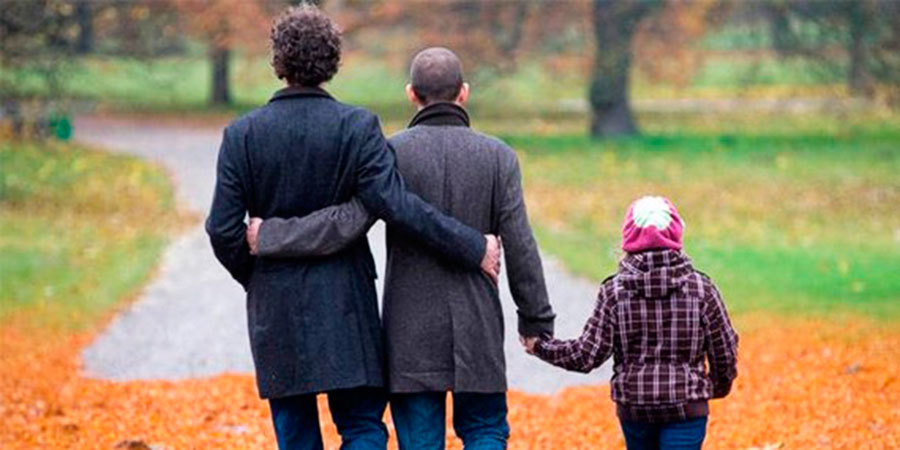 